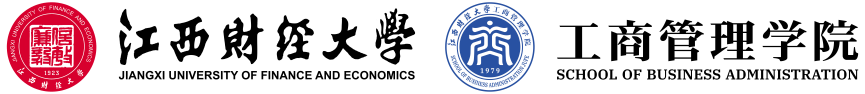 政府采购项目需求方案项目名称：__________________________申购单位：         _________（公章）编制单位：         _________（公章）编制时间：__________________________联系人(电话)：______________________江西财经大学印制编制说明一、本采购需求方案是依据《政府采购需求管理办法》（财库【2021】22号）及《江西财经大学招标采购管理办法》（2021年修订）等文件要求进行编制的。二、采购需求由申购单位负责编制。申购单位可以通过咨询、论证、问卷调查等方式对采购项目需求开展需求调查，面向市场主体开展需求调查时，选择的调查对象一般不少于三个，且应当具有代表性。对限额标准以上即单台件20万元（含）或批量在50万元（含）以上的采购项目，申购单位应当邀请归口管理部门、资产管理处、招标采购中心等职能部门参与采购需求调查。三、采购需求应满足质量、安全、技术规格、物理特性等要求，属于货物采购项目的，其核心产品应提供不少于三个同档次不同品牌的价格、性能、质量与服务需求方案(资产管理处至少推荐一个品牌)。在价格测算时，资产管理处可在采购预算额度内合理设定最高限价，但不得设定最低限价。四、采购需求方案必须在采购公告发布前60天提供。五、斜体字部分是提示内容，应删除并请按实际内容填写。一、项目基本信息二、可行性报告三、采购需求方案主要内容   （一）采购清单  说明：非单一产品采购项目，采购人应当根据采购项目技术构成、产品价格比重等合理确定核心产品（在序号中用★号标记），并在核心产品栏逐个列出。    （二）采购技术要求    包括性能、材料、结构、外观、安全，或者服务内容和标准等。说明：（1）对采购清单中国家有强制节能、环保、安全、资格、资质等规定要求的，请用★号标记在对应的位置标明。（2）采购需求中必须满足的技术要求，请用★号标记在对应的位置，若供应商响应低于此要求，则按无效投标处理；带“★”号的要求一般不超过技术参数总数的20%，否则可能导致项目无法顺利进行。（3）需由供应商提供设计方案、解决方案或者组织方案的采购项目，应当说明采购标的的功能、应用场景、目标等基本要求，并尽可能明确其中的客观、量化指标。（4）要求供应商提供样品的，应当在明确规定样品名称、数量及制作的标准和要求、是否需要随样品提交相关检测报告、样品的评审方法以及评审标准。（5）要求供应商在评审现场进行产品演示或述标的，应当明确演示或述标要求。（6）    （三）采购商务要求    包括交付（实施）的时间（期限）和地点（范围），付款条件（进度和方式），包装和运输，售后服务，保险等。四、编制及申购单位意见项目名称申购单位建设地点项目类别货物    服务      工程货物    服务      工程货物    服务      工程经费来源教学设备  一般设备  中央支持地方专项 双一流  科研经费  基建配套其他（ 请填写具体经费名称 ）教学设备  一般设备  中央支持地方专项 双一流  科研经费  基建配套其他（ 请填写具体经费名称 ）教学设备  一般设备  中央支持地方专项 双一流  科研经费  基建配套其他（ 请填写具体经费名称 ）是否具备场地条件□是      □否□是      □否□是      □否是否进口产品□是      □否□是      □否□是      □否是否单一来源采购□是      □否□是      □否□是      □否采购预（概）算       万元最高限价      万元主要标的及采购数量（规模）编制方式□自行组织编制负责人：  联系电话：Email：参与编制人员：□委托采购代理机构或者其他第三方机构开展机构名称：联系人：       联系电话：         Email：□自行组织编制负责人：  联系电话：Email：参与编制人员：□委托采购代理机构或者其他第三方机构开展机构名称：联系人：       联系电话：         Email：□自行组织编制负责人：  联系电话：Email：参与编制人员：□委托采购代理机构或者其他第三方机构开展机构名称：联系人：       联系电话：         Email：1、拟建重大项目（购置贵重仪器设备）的必要性和可行性预测分析（若属更新，还必须阐述原仪器设备的使用效率）1、拟建重大项目（购置贵重仪器设备）的必要性和可行性预测分析（若属更新，还必须阐述原仪器设备的使用效率）1、拟建重大项目（购置贵重仪器设备）的必要性和可行性预测分析（若属更新，还必须阐述原仪器设备的使用效率）1、拟建重大项目（购置贵重仪器设备）的必要性和可行性预测分析（若属更新，还必须阐述原仪器设备的使用效率）1、拟建重大项目（购置贵重仪器设备）的必要性和可行性预测分析（若属更新，还必须阐述原仪器设备的使用效率）1、拟建重大项目（购置贵重仪器设备）的必要性和可行性预测分析（若属更新，还必须阐述原仪器设备的使用效率）1、拟建重大项目（购置贵重仪器设备）的必要性和可行性预测分析（若属更新，还必须阐述原仪器设备的使用效率）1、拟建重大项目（购置贵重仪器设备）的必要性和可行性预测分析（若属更新，还必须阐述原仪器设备的使用效率）1、拟建重大项目（购置贵重仪器设备）的必要性和可行性预测分析（若属更新，还必须阐述原仪器设备的使用效率）2、拟建重大项目（购置贵重仪器设备）技术性能的先进性、适用性和价格的合理性（包括仪器设备适用学科的范围、建议品牌、档次、规格、性能和拟议价格等）2、拟建重大项目（购置贵重仪器设备）技术性能的先进性、适用性和价格的合理性（包括仪器设备适用学科的范围、建议品牌、档次、规格、性能和拟议价格等）2、拟建重大项目（购置贵重仪器设备）技术性能的先进性、适用性和价格的合理性（包括仪器设备适用学科的范围、建议品牌、档次、规格、性能和拟议价格等）2、拟建重大项目（购置贵重仪器设备）技术性能的先进性、适用性和价格的合理性（包括仪器设备适用学科的范围、建议品牌、档次、规格、性能和拟议价格等）2、拟建重大项目（购置贵重仪器设备）技术性能的先进性、适用性和价格的合理性（包括仪器设备适用学科的范围、建议品牌、档次、规格、性能和拟议价格等）2、拟建重大项目（购置贵重仪器设备）技术性能的先进性、适用性和价格的合理性（包括仪器设备适用学科的范围、建议品牌、档次、规格、性能和拟议价格等）2、拟建重大项目（购置贵重仪器设备）技术性能的先进性、适用性和价格的合理性（包括仪器设备适用学科的范围、建议品牌、档次、规格、性能和拟议价格等）2、拟建重大项目（购置贵重仪器设备）技术性能的先进性、适用性和价格的合理性（包括仪器设备适用学科的范围、建议品牌、档次、规格、性能和拟议价格等）2、拟建重大项目（购置贵重仪器设备）技术性能的先进性、适用性和价格的合理性（包括仪器设备适用学科的范围、建议品牌、档次、规格、性能和拟议价格等）3、拟建重大项目（购置贵重仪器设备）使用年限及社会效益分析3、拟建重大项目（购置贵重仪器设备）使用年限及社会效益分析3、拟建重大项目（购置贵重仪器设备）使用年限及社会效益分析3、拟建重大项目（购置贵重仪器设备）使用年限及社会效益分析3、拟建重大项目（购置贵重仪器设备）使用年限及社会效益分析3、拟建重大项目（购置贵重仪器设备）使用年限及社会效益分析3、拟建重大项目（购置贵重仪器设备）使用年限及社会效益分析3、拟建重大项目（购置贵重仪器设备）使用年限及社会效益分析3、拟建重大项目（购置贵重仪器设备）使用年限及社会效益分析4、满足要求的设备生产厂商4、满足要求的设备生产厂商4、满足要求的设备生产厂商4、满足要求的设备生产厂商4、满足要求的设备生产厂商4、满足要求的设备生产厂商4、满足要求的设备生产厂商4、满足要求的设备生产厂商4、满足要求的设备生产厂商名    称名    称名    称名    称名    称国别联系方式（Tel、Fax、E-mail）联系方式（Tel、Fax、E-mail）联系方式（Tel、Fax、E-mail）设备生产厂商设备生产厂商设备生产厂商设备生产厂商设备生产厂商设备生产厂商设备生产厂商设备生产厂商5、国内外该仪器设备主要产品比较（含性能、技术指标、价格等）及满足使用要求情况（提出三个以上厂家产品进行比较）5、国内外该仪器设备主要产品比较（含性能、技术指标、价格等）及满足使用要求情况（提出三个以上厂家产品进行比较）5、国内外该仪器设备主要产品比较（含性能、技术指标、价格等）及满足使用要求情况（提出三个以上厂家产品进行比较）5、国内外该仪器设备主要产品比较（含性能、技术指标、价格等）及满足使用要求情况（提出三个以上厂家产品进行比较）5、国内外该仪器设备主要产品比较（含性能、技术指标、价格等）及满足使用要求情况（提出三个以上厂家产品进行比较）5、国内外该仪器设备主要产品比较（含性能、技术指标、价格等）及满足使用要求情况（提出三个以上厂家产品进行比较）5、国内外该仪器设备主要产品比较（含性能、技术指标、价格等）及满足使用要求情况（提出三个以上厂家产品进行比较）5、国内外该仪器设备主要产品比较（含性能、技术指标、价格等）及满足使用要求情况（提出三个以上厂家产品进行比较）5、国内外该仪器设备主要产品比较（含性能、技术指标、价格等）及满足使用要求情况（提出三个以上厂家产品进行比较）厂家厂家厂家产品型号性能技术指标技术指标价格满足要求以上产品的比较概述序号名称数量进口/国产单价备注123…配套的设备、备件、耗材等配套的设备、备件、耗材等配套的设备、备件、耗材等配套的设备、备件、耗材等配套的设备、备件、耗材等配套的设备、备件、耗材等123…核心产品货物名称技术要求数量名称11、技术参数：须包含性能、材料、结构、外观、安全，或者服务内容等要求。
2、其他要求（如有）：（引用的技术标准、检测报告、资质、资信等要求）名称21、技术参数：须包含性能、材料、结构、外观、安全，或者服务内容等要求。
2、其他要求（如有）：（引用的技术标准、检测报告、资质、资信等要求）。名称31、技术参数：须包含性能、材料、结构、外观、安全，或者服务内容等要求。
2、其他要求（如有）：（引用的技术标准、检测报告、资质、资信等要求）。序号条款名称需求说明1交付时间（期限）    合同签订后日内。供应商应保证在要求时间内完成全部货物的供货、安装、调试和培训工作,符合国家标准、行业规范和合同等相关文件的要求。2交付地点（范围）根据项目情况据实填写3付款条件（进度和方式）    本项目质保期履约保证金为合同金额5 %。验收合格后，采购人于30日之内一次性支付全额货款；质量保证期满，经采购人对供应商保修质量验收合格后，一次性无息退还质保期履约保证金；质量保证期满六个月内，若成交供应商未向采购人提出对保修质量进行验收的申请，视为成交供应商自动放弃履约保证金，采购人不再受理退还手续，可由采购人自行处理。4包装和运输  符合国家标准、行业规范和合同等相关文件的要求。5安装调试  符合国家标准、行业规范和合同等相关文件的要求。6项目验收（1）验收时间：（2）验收标准：7售后服务（1）免费质量保证期：（2）售后服务标准：8知识产权根据项目情况据实填写9履约保证金    签订合同时，中标（成交）供应商向采购人指定账户缴纳合同金额10%履约保证金，待目完成验收合格后，除合同金额5%履约保证金转为质保期履约保证金外，其余部分无息退回。10保险根据项目情况据实填写11其它根据项目情况据实填写受托编制单位意见单位（公章）：             负责人签字：                                年   月   日申购单位意见单位（公章）：             负责人签字：                              年   月  日